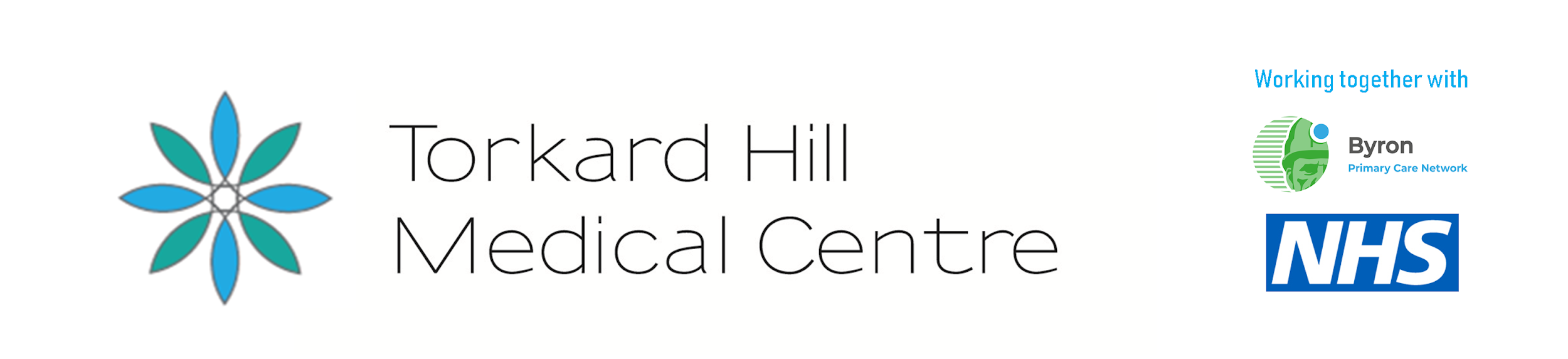 Microbiology Swab (black swab) for low vaginal sampleRemove the plastic tube with the white top from the packagingAt the bottom of the white lid, you will see a breakpointHold the tube and pull off the white lidPlace the tube to one sideRemove the swab from the clear packaging and hold the black lidBe careful to ensure the swab remains clean and sterileTake the sample using the end of the swab that holds the cotton woolStand or lie in a comfortable position (as you would when inserting a tampon, for example). Hold the swab with the black cap with one hand so the swab tip is pointing towards youWith your other hand, gently spread the skin outside the vagina. Insert the tip of the swab into the vaginal opening. Point the tip toward your lower back and relax your musclesGently slide the swab no more than 2 inches into the vagina. If the swab does not slide easily, gently rotate the swab as you push. If it is still difficult, do not attempt to continue. Make sure the swab touches the walls of the vagina so that moisture is absorbed by the swabRotate the swab for 10 to 15 seconds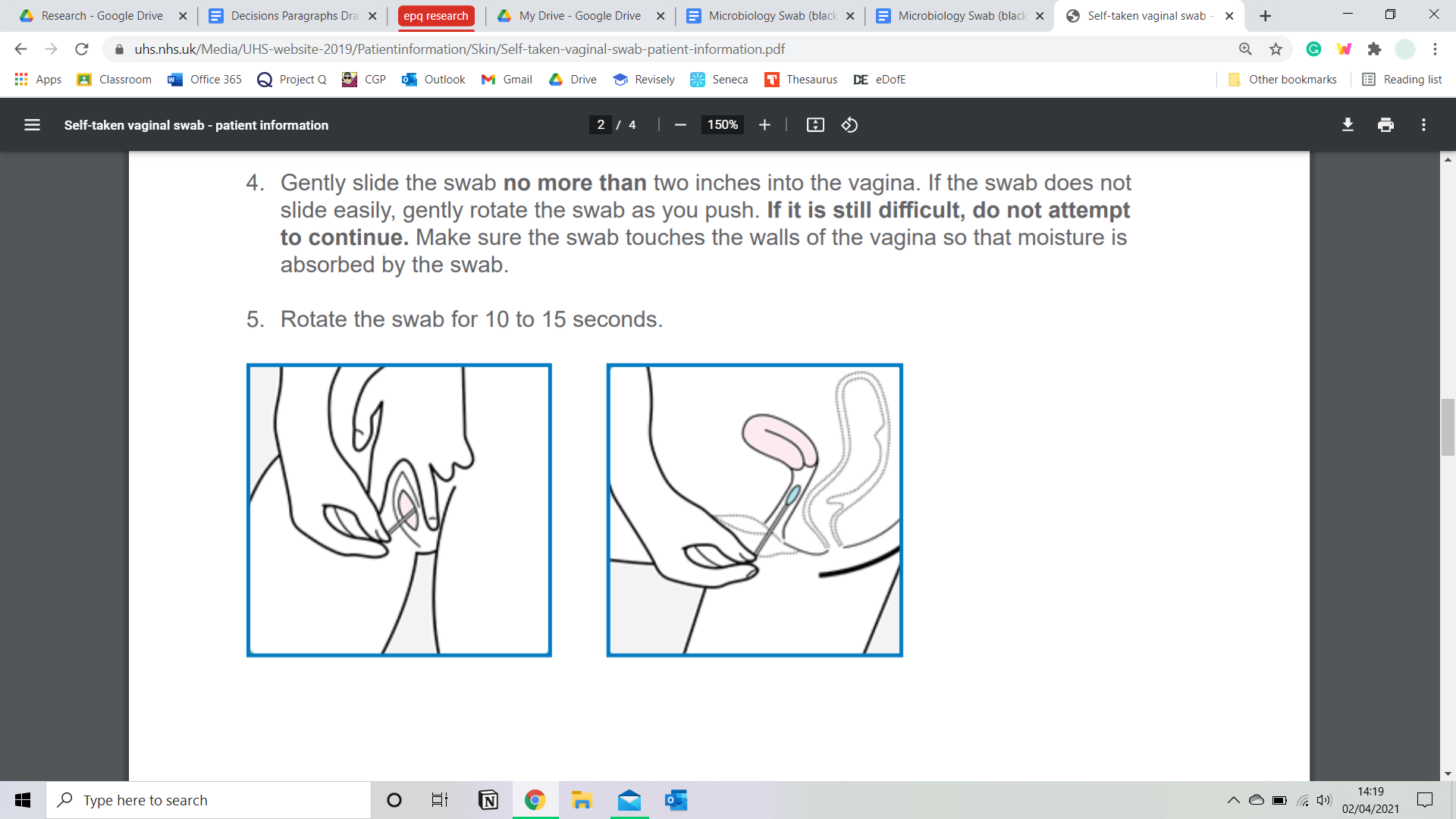 Once the sample has been taken, put the swab into the tube and ensure there is a good sealPlace the sample into the request form bagDo not seal the bagPlease return to the surgery